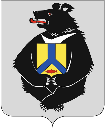 СОВЕТ ДЕПУТАТОВСУЛУКСКОГО СЕЛЬСКОГО ПОСЕЛЕНИЯ Верхнебуреинского муниципального районаХабаровского краяРЕШЕНИЕот 27.10.2023 № 11                                                                                      п. СулукО передаче к осуществлению части полномочий Сулукского сельского поселения Верхнебуреинского муниципального района Хабаровского края администрации Верхнебуреинского муниципального района Хабаровского края по составлению проекта бюджета Сулукского сельского поселения Верхнебуреинского муниципального района Хабаровского края, организации исполнения бюджета поселения, осуществлению контроля за его исполнением и составлению отчетов об исполнении бюджета поселения на 2024 годРуководствуясь Федеральным законом от 06.10.2003 № 131-ФЗ «Об общих принципах организации местного самоуправления в Российской Федерации», Уставом Сулукского сельского поселения Верхнебуреинского муниципального района Хабаровского края, Совет депутатов Сулукского сельского поселения Верхнебуреинского муниципального района Хабаровского краяРЕШИЛ:1. Передать часть полномочий Сулукского сельского поселения Верхнебуреинского муниципального района Хабаровского края по составлению проекта бюджета Сулукского сельского поселения Верхнебуреинского муниципального района Хабаровского края, организации исполнения бюджета поселения, осуществлению контроля за его исполнением и составления отчета об исполнении бюджета поселения, Верхнебуреинскому муниципальному району Хабаровского края на 2024 год.2. Передать часть полномочий Сулукского сельского поселения Верхнебуреинского муниципального района Хабаровского края по осуществлению внутреннего муниципального финансового контроля, Верхнебуреинскому муниципальному району Хабаровского края на 2024 год.3. Администрации Сулукского сельского поселения Верхнебуреинского муниципального района Хабаровского края заключить соглашение с администрацией Верхнебуреинского муниципального района Хабаровского края о передачи осуществления части полномочий согласно пунктам 1,2 данного решения за счет межбюджетных трансфертов, предоставляемых из бюджета Сулукского сельского поселения Верхнебуреинского муниципального района Хабаровского края в бюджет Верхнебуреинского муниципального района. 4. Настоящее решение направить главе Сулукского сельского поселения Верхнебуреинского муниципального района Хабаровского края для передачи части полномочий в Верхнебуреинский муниципальный район.5. Контроль за выполнением настоящего решения возложить на председателя Совета депутатов А.Н. Судакова6. Опубликовать настоящее решение в Вестнике нормативных правовых актов Сулукского сельского поселения и разместить в информационно-телекоммуникационной сети Интернет на официальном сайте администрации Сулукского сельского поселения по адресу: http://сулук.рф. 7. Настоящее решение вступает в силу со дня его опубликования (обнародования), и распространяется на правоотношения, возникшие с 01 января 2024 года.Председатель Совета депутатов                                                         А.Н. СудаковГлава сельского поселения                                                                К.А. Ванюнин